2024 BACK TO SCHOOL READY SET GO AND STUFF THE BUSAGAIN THIS YEAR, THE READY SET GO FAIR AND MYCITYCARE'S STUFF THE BUS ARE JOINING FORCES TO SERVE FAMILIES OF LETHBRIDGE WITH BACK TO SCHOOL SUPPLIESIF YOUR CHILDREN ATTEND SCHOOL IN LETHBRIDGEIF YOU ARE NOT SURE YOU WILL BE ABLE TO AFFORD SCHOOL SUPPLIESTHEN THIS PROGRAM IS FOR YOUYOU CAN REGISTER :	In Person @ InterfaithFood BankIn Person @ Lethbridge Food BankOnline:Registration Is OpenMay 21, 2024Pick Up is 12pm-6pm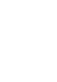 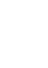 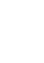 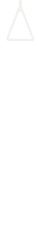 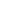 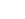 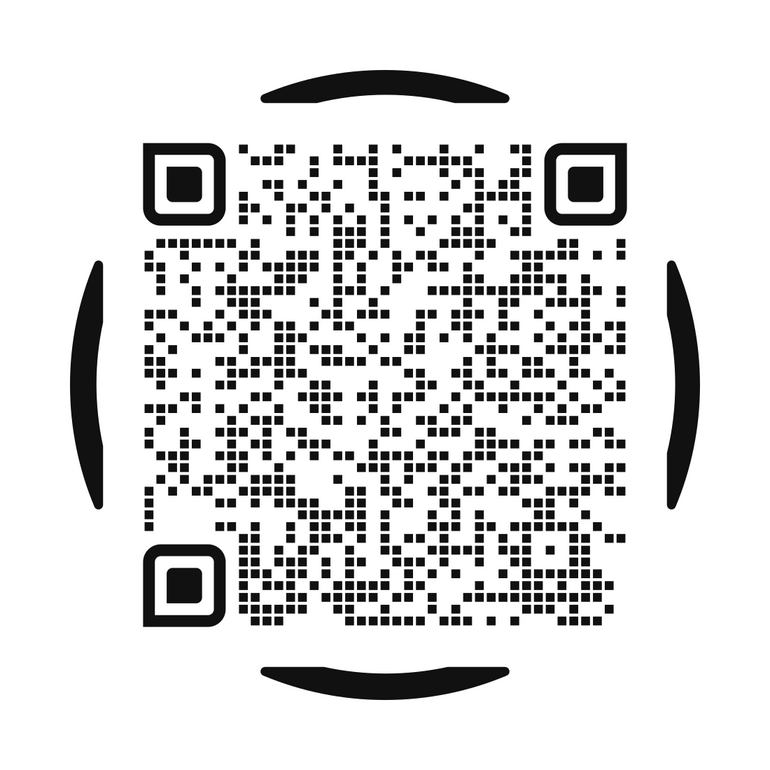 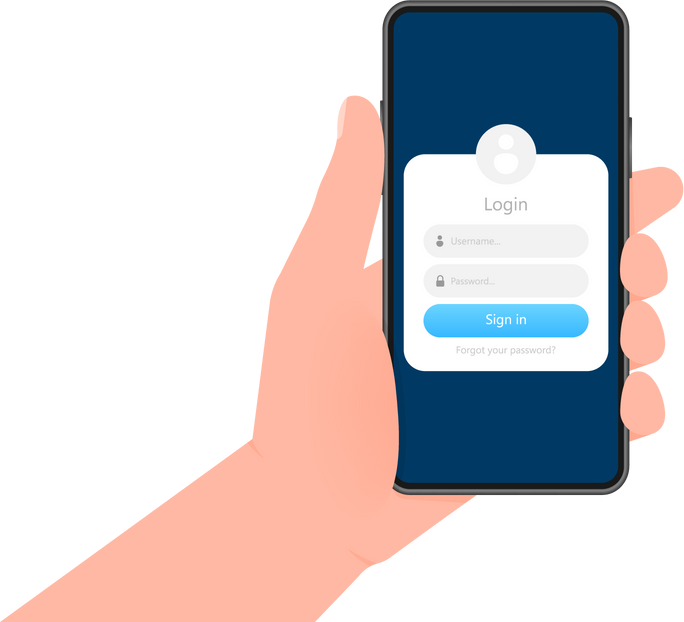 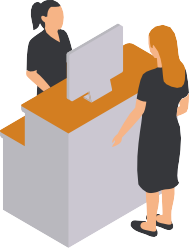 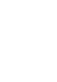 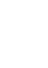 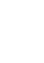 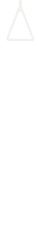 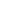 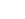 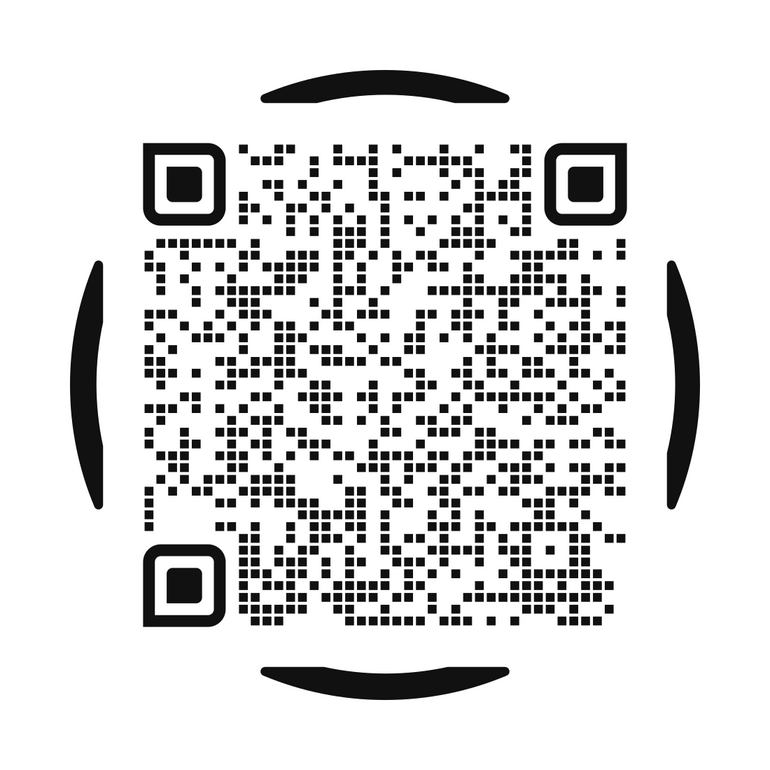 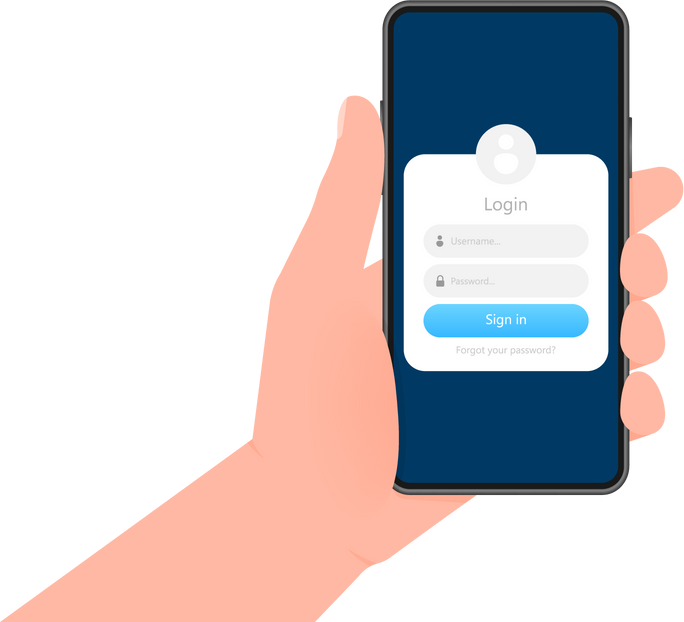 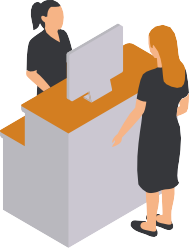 Aug 21- YMCA (74 Mauretania Rd W) Aug 22- CASA (230 8th Street S)*Just a reminder. Supplies provided will be a standardized set of initial supplies that may or may not correspond with the specific school class supply lists. Some supplies may still be required.